Załącznik nr 3 do zapytania cenowego nr OR.272.3.1.2019.KSOświadczenie o braku powiązań kapitałowych lub osobowychSkładając ofertę w postępowaniu o udzielenie zamówienia pn. „Wykonanie Uproszczonych Planów Urządzenia Lasu wraz z prognozą oddziaływania na środowisko - dla lasów niestanowiących własności Skarbu Państwa, należących do osób fizycznych, na terenie Powiatu Elbląskiego”. oświadczam, że  nie jestem powiązany osobowo lub kapitałowo z Zamawiającym. Przez powiązania kapitałowe lub osobowe rozumie się wzajemne powiązania między zamawiającym lub osobami upoważnionymi do zaciągania zobowiązań w imieniu zamawiającego lub osobami wykonującymi w imieniu zamawiającego czynności związane z przygotowaniem i przeprowadzeniem procedury wyboru wykonawcy a wykonawcą, polegające w szczególności na:uczestniczeniu w spółce jako wspólnik spółki cywilnej lub spółki osobowej,posiadaniu co najmniej 10% udziałów lub akcji,pełnieniu funkcji członka organu nadzorczego lub zarządzającego, prokurenta, pełnomocnika,pozostawaniu w związku małżeńskim, w stosunku pokrewieństwa lub powinowactwa w linii prostej, pokrewieństwa lub powinowactwa w linii bocznej do drugiego stopnia lub w stosunku przysposobienia, opieki lub kurateli,pozostawaniu z wykonawcą w takim stosunku prawnym lub faktycznym, że może to budzić uzasadnione wątpliwości co do bezstronności tych osób.…………………………………            data……………………………………………………podpisy osób uprawnionychdo reprezentowania Wykonawcy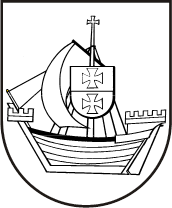 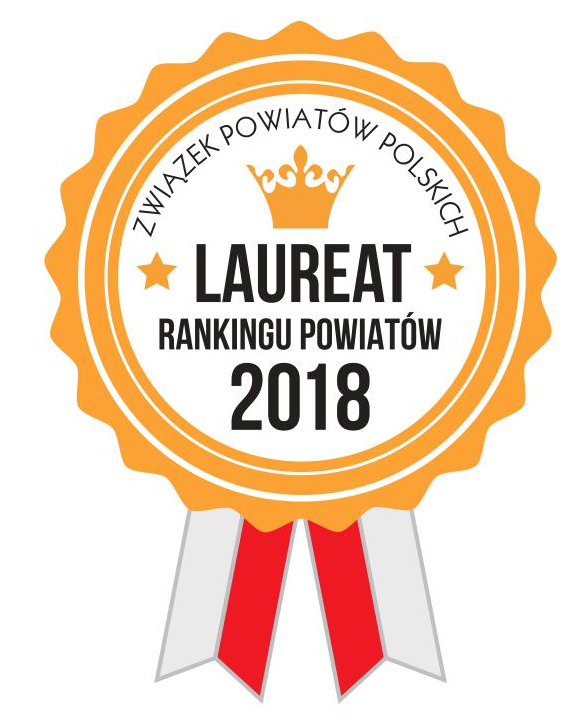 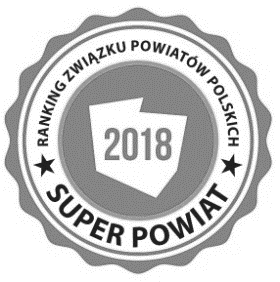 